.(Start on lyrics)S1: DIAGONAL STEP TOUCHES, TRIPLE, CHASE TURNS2: KICK, TOUCH, STEP, TURN, COASTER, CHASE TURN**ON WALL 3 STOP HERE AND RESTART**S3: HIP SWAY, TRIPLE ½ TURN, HIP SWAY, TRIPLE ½ TURNS4: ROCK AND CROSS, ¼ TRIPLE, HIP DIP, CLAP, HEEL JACK WITH BRUSHS5: WALKING LOCK, STEP, CROSS, FULL TURNQUICK WALKS BACK, COASTER, HITCH, STOMP, CLAPContact the choreographers at www.kerrykick.comLast Update - 30th July 2015Kickin Dust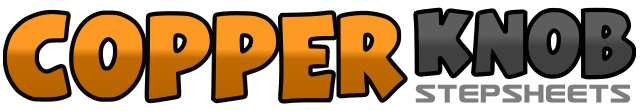 .......Count:40Wall:2Level:Intermediate.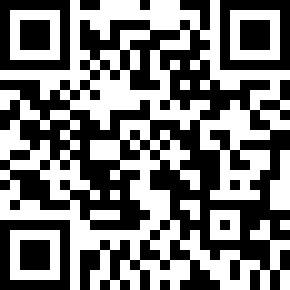 Choreographer:Jessica Short (USA) & Kerry Kick (USA) - July 2015Jessica Short (USA) & Kerry Kick (USA) - July 2015Jessica Short (USA) & Kerry Kick (USA) - July 2015Jessica Short (USA) & Kerry Kick (USA) - July 2015Jessica Short (USA) & Kerry Kick (USA) - July 2015.Music:Kick the Dust Up - Luke BryanKick the Dust Up - Luke BryanKick the Dust Up - Luke BryanKick the Dust Up - Luke BryanKick the Dust Up - Luke Bryan........1 &Step diagonal R fwd, touch L next to right2 &Step diagonal L fwd, touch R next to left3 &Step diagonal R back, touch L next to right4 &Step diagonal L back, touch R next to left5 & 6Step R forward, step L together, step R forward7 & 8Step L forward, ½ turn to right (weight on right), Step L forward (6:00)1, 2Kick R forward, touch R toe back3, 4½ turn to right, step R forward (12:00), ½ turn to right, step L back (6:00)5 & 6Step R back, step L next to right, step R forward7 & 8Step L forward, ½ turn to right (weight on right), Step L forward (12:00)1, 2Sway hips to R (weight on right), sway hips to L (weight on left)3 & 4Step R to right side, ¼ to right step L together (3:00), ¼ turn to right step R over left (6:00)5, 6Sway hips to L (weight on left), sway hips to R (weight on right)7 & 8Step L to left side, ¼ to left step R together (3:00), ¼ turn to right step L over right (12:00)1 & 2Rock R to right side, step L in place, cross R over L3 & 4Step L to left side, step R together, ¼ turn to R and step L back (3:00)5¼ turn to right, step R to right side, slow hip dip/sway to r (6:00)6Straighten right leg, weight on right& 7Step L in place, cross R over left& 8Step L to left side, exaggerated brush R forward1& 2&Step R forward, lock L behind right, step R forward, step diagonal L fwd3, 4Cross R over left, full turn to left (weight on left)& 5 &Step R back, step L back, step R back6 & 7Step L back, step R next to left, step L forward& 8 &Hitch up right knee, step R to right side, clap (shift weight to left)